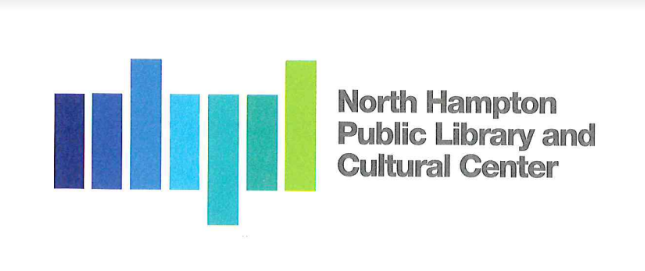 North Hampton Public Library - Board of Trustees Meeting AgendaNotice of Public Work Session By ZoomTuesday, May 25, 20214:30 PMChair:                Susan Leonardi 	Treasurer:         Jacqueline Brandt       	                              Secretary: 	  Kathleen Kilgore Alternate:          Emily CreightonLibrary Director:   Susan GrantAssistant Director:  Liz Herold______________________________________________________________________In following CDC, State and Federal recommendations for social distancing, Board members, Presenters, and public will have the ability to participate by Zoom in the meeting.Call to Order by the ChairPledge of AllianceNew BusinessMarketing/Strategic plan presentationAudio Visual/IT schedule Administrative3.1 Approval of Lavallee Brensinger invoice 153723.2 Bonnett, Page, & Stone Requisition 008Next Meeting / AdjournmentZoom information:NHPL is inviting you to a scheduled Zoom meeting.

Topic: Library  Board of Trustees
Time: May 25, 2021 10:00 PM Eastern Time (US and Canada)

Join Zoom Meeting
https://us02web.zoom.us/j/87014895430?pwd=Z0VXSCtnM2xaNE1iKzdJQytGQW85UT09

Meeting ID: 870 1489 5430
Passcode: 584689
One tap mobile
+16468769923,,87014895430#,,,,*584689# US (New York)
+13017158592,,87014895430#,,,,*584689# US (Washington DC)

Dial by your location
        +1 646 876 9923 US (New York)
        +1 301 715 8592 US (Washington DC)
        +1 312 626 6799 US (Chicago)
        +1 408 638 0968 US (San Jose)
        +1 669 900 6833 US (San Jose)
        +1 253 215 8782 US (Tacoma)
        +1 346 248 7799 US (Houston)
Meeting ID: 870 1489 5430
Passcode: 584689
Find your local number: https://us02web.zoom.us/u/kwfqsOkeJ